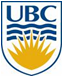 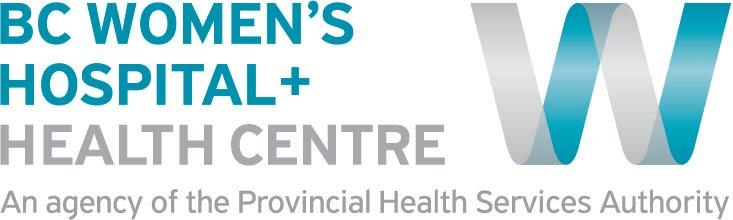 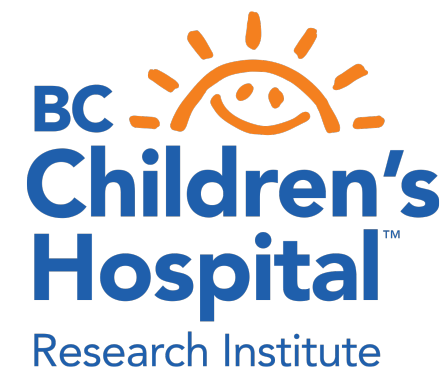 SUIVRE L’ÉPIDÉMIE DE COVID POUR AIDER À RENDRE NOS ÉCOLES PLUS SÉCURITAIRESFORMULAIRE D'INFORMATION ET DE CONSENTEMENT DES PARTICIPANTSChercheurs principaux: 	Pascal Lavoie, Département de pédiatrie, UBC	BC Children's Hospital Research Institute 	Université de Colombie-Britannique	Téléphone: 604-875-2135; courriel: plavoie@bcchr.ca	Louise Mâsse, École de santé des populations et de santé publique	BC Children's Hospital Research Institute	Université de Colombie-Britannique	courriel: lmasse@bcchr.ubc.ca	Coordonnatrice de l'étude: Lauren Muttucomaroe			BC Children's Hospital Research Institute			courriel: abcovid@bcchr.caCommanditaire de l'étude:	Agence de la santé publique du Canada	BUT DE L'ÉTUDEVous êtes invité à participer à cette étude parce que vous êtes membre du personnel d’une école d’un district du grand Vancouver. L'objectif de cette étude est de comprendre dans quelle mesure les membres du personnel enseignant de ses écoles peuvent être exposés à la COVID-19.Nous espérons que cette étude éclairera les stratégies visant à atténuer les risques d'exposition à la COVID-19 en milieu scolaire. Cette étude recrutera environ 2,900 membres du personnel travaillant pour un conseil scolaire eligible, en comparant les enseignant(e)s qui travaillent directement avec les élèves et le personnel qui ne sont pas directement en contact avec les élèves.VOTRE PARTICIPATION EST VOLONTAIREVotre participation est volontaire. Si vous décidez de participer, vous pourrez toujours choisir de vous retirer de l'étude à tout moment. Ce formulaire de consentement décrit les procédures qui sont effectuées à des fins de recherche. Veuillez lire attentivement le document de consentement avant de décider si vous souhaitez ou non participer à cette recherche. Si vous souhaitez participer à cette étude, il vous sera demandé de signer ce formulaire. Veuillez prendre le temps de lire attentivement les informations suivantes et d'en discuter avec vos collègues, votre famille ou vos amis avant de décider. Si vous avez des questions sur cette étude, n'hésitez pas à envoyer un courriel à Lauren, notre coordonnatrice de recherche, au : abcovid@bcchr.ca en indiquant comment elle peut vous rejoindre par courriel ou au téléphone dans les prochaines 24 heures.QUI CONDUIT L'ÉTUDE? Cette étude est financée par l'agence de la santé publique du Canada et est menée par des chercheurs de l'Université de la Colombie-Britannique et du centre de recherche affilié à l’hôpital pour enfants de la Colombie-Britannique. Les chercheurs principaux sont Pascal Lavoie et Louise Mâsse. Aucun des investigateurs de cette étude ne reçoit de compensation directe pour mener cette étude. QUI PEUT PARTICIPER À CETTE ÉTUDE?Si vous êtes membre du personnel d’une des écoles du district Vancouver ou Delta, vous pouvez participer à cette étude. Dans le cadre de cette étude, nous prévoyons recruter environ 2,400 enseignant(e)s qui travaillent en contact direct avec les élèves et environ 500 membres du personnel scolaire qui ne sont pas en contact direct avec eux.QUI NE DEVRAIT PAS PARTICIPER À CETTE ÉTUDE?Si vous pensez avoir été exposé à la COVID-19 au cours des 14 derniers jours ou vous avez actuellement le COVID-19, vous devez vous mettre en quarantaine conformément aux directives de la santé publique. Vous pourrez toujours participer à cette étude une fois que vous ne serez plus contagieux. Cette étude comprend deux tests sanguins. Si vous n'êtes pas à l'aise avec la collecte de sang, veuillez communiquer avec Lauren pour savoir si vous il est indiqué de ne pas faire la prise de centre lors de votre participation à l'étude.IMPLICATION DE L'ÉTUDESi vous décidez de participer à cette étude, il vous sera demandé de fournir certaines informations personnelles dans le cadre de deux collectes de données qui auront lieu en:Janvier à avril 2021 juin ou juillet 2021 À chacune de ces étapes, vous devrez remplir quelques questions et fournir un test sanguin.Les informations personnelles que nous collecterons sont: votre nom, date de naissance, votre numéro de téléphone et votre adresse courriel liée au conseil scolaire. Votre nom et votre adresse courriel sont nécessaires afin de nous permettre de faire le suivi avec nous pour compléter les éléments de l'étude, vous donner vos résultats des tests sanguins ainsi qu’une carte cadeau électronique, par courriel. Un numéro de téléphone nous aidera à vous contacter si vous ne pouvez pas être rejoint par courriel. Ces informations seront stockées dans un fichier distinct de vos résultats sanguins ou de vos réponses aux questionnaires. Une adresse courriel du district sera utilisée pour vérifier votre éligibilité à cette étude en tant qu'employé actuel du district; cependant, aucune information sur votre participation à cette étude, les réponses au questionnaire et les résultats sanguins ne seront partagés avec votre école ou le district. Les questionnaires consistent en 1) un questionnaire général comprenant des informations démographiques (par exemple, votre âge, votre sexe, votre genre, votre appartenance ethnique, votre niveau de scolarité et les 3 premiers chiffres de votre code postal, etc.). Les trois premiers chiffres de votre code postal serviront à localiser géographiquement l'exposition à la COVID-19 dans le cadre de cette étude. Il indique votre quartier, et non pas votre adresse exacte. Nous vous demanderont également d’indiquer dans les questionnaires si vous avez déjà eu la COVID-19, votre état de santé général, vos pratiques de distanciation physique, mode de vie, conditions de vie et voyages; aussi l'impact que le COVID-19 ou ses mesures d'atténuation peuvent avoir sur votre santé psychologique; et votre niveau d'intérêt à recevoir un vaccin contre le COVID-19 (ce dernier concerne votre perception du vaccin et ne constitue pas un consentement à recevoir le vaccin). Remplir ces questionnaires devrait vous prendre de 20 à 30 minutes, selon votre disponibilité (durant une semaine complète).Obtenir un test sanguin: Une fois les questionnaires remplis, vous recevrez par courrier électronique une réquisition pour la prise de sang. Afin de vous faciliter la tâche, vous aurez le choix entre différent endroits pour compléter cette prise de sang à un moment qui vous convient, soit dans une des nombreuses cliniques Life Labs du grand Vancouver, à l’hôpital pour enfants de la Colombie-Britannique ou à la clinique de prise de sang de l’hôpital St-Paul (au centre-ville). Dépendamment des restrictions de la santé publique en cours, notre équipe de recherche tentera aussi d’organiser des cliniques de prises de sang dans certaines écoles du VSB. Vous recevrez des instructions sur la façon de réserver votre rendez-vous à l'aide d'un système de réservation en ligne (comme l'application JANE pour les collectes d’échantillons de sang dans les écoles, ou d'autres systèmes de réservation en ligne pour Life Labs et l'hôpital St. Paul). Nous effectuerons un test sérologique (6 ml, ou moins d'une cuillère à café de sang sera prélevé) afin de déterminer si vous avez été en contact avec le virus de la COVID-19. Cette réquisition de prise sang comprendra votre nom et votre date de naissance. Votre sang sera testé pour les anticorps SRAS-CoV-2 (test sérologique): Des échantillons de sang seront analysés au laboratoire central de l’hôpital pour enfants de la Colombie-Britannique. Les résultats de vos tests sérologiques ne seront ni partagés ni stockés chez Life Labs. Les anticorps contre le SRAS-CoV-2 mesurent si quelqu'un a été infecté par le virus dans le passé. Cela ne signifie pas qu'une personne a la COVID-19 ou peut transmettre le virus. Un test d'anticorps positif n'est pas un diagnostic du COVID-19 et ne nécessite pas d'action de la santé publique, mais est utile dans un contexte de recherche pour savoir si une personne a été exposée au virus. Nous analyserons également les anticorps contre d'autres virus respiratoires, ce qui nous aidera à déterminer si vos anticorps sont spécifiques au virus responsable de la COVID-19. Selon les directives de santé publique, l'équipe de recherche pourra organiser des collectes de sang à des endroits pratiques afin de fournir un autre endroit aux participants pour effectuer les tests sanguins. Votre résultat de sérologie vous sera retourné une fois qu'il sera disponible, en utilisant l'adresse courriel que vous aurez fournie. Un lien vers vos résultats de test vous sera envoyé par courriel, mais pour récupérer vos résultats, vous devrez saisir un code d'accès qui vous sera fourni dans un courriel séparé. Votre courriel sera également utilisé pour vous envoyer les questionnaires de suivi et la requête pour les tests sanguin en juin / juillet 2021, tous les 3 mois par la suite jusqu'en mars 2022 afin d’enquérir si vous avez été testé ou avez développé la COVID-19.Autres tests pour ceux qui ont des anticorps SRAS-CoV-2: Si votre test sanguin démontre que vous avez été exposé au SRAS-CoV-2 (c'est-à-dire est positif), nous vous inviterons à revenir dans les 2 à 4 semaines pour plus de tests sanguins au centre de recherche de l’hôpital pour enfants de la Colombie-Britannique. Ces tests supplémentaires nécessiteront environ 40 ml supplémentaires de sang (ou trois cuillères à soupe). Ces tests examineront la réponse immunitaire au virus COVID-19. Lors de cette visite, nous collecterons également un échantillon de salive pour y mesurer les anticorps. Ces tests aideront à déterminer comment votre corps a réagi au virus. Nous espérons que ces tests supplémentaires aideront à comprendre comment le corps réagit à la COVID-19 et si les anticorps spécifiques au SRAS-CoV-2 peuvent vous protéger contre les infections futures. Vous pourrez décider plus tard si vous ne souhaitez pas faire ces tests supplémentaires, et cela n'aura pas d'incidence sur le suivi de l'étude. Ces analyses supplémentaires seront effectuées au centre de recherche de l’hôpital pour enfants de la Colombie-Britannique, ainsi qu’au National Institute of Health aux États-Unis (à Bethesda, Maryland) qui possèdent des compétences analytiques complémentaires dans ce domaine. Vos informations personnelles ne seront PAS partagées avec les laboratoires aux États-Unis. Vos échantillons de sang ne seront utilisés que dans le but de découvrir les réponses immunitaires à la COVID-19. Tous les restes de prélèvement de sang seront détruits après l'étude conformément aux réglementations établies pour la recherche biomédicale. Les données anonymisées / codées vous concernant, mais qui ne peuvent pas vous identifier directement, seront mises à la disposition du Groupe d'étude canadien sur l'immunité (CITF) aux fins de comparaison avec d'autres études sur le COVID-19. Cela comprend les résultats des tests sérologiques et immunitaires ou les données obtenues grâce aux questionnaires. Le CITF recevra également les trois premiers chiffres de votre code postal pour cartographier l'immunité communautaire à la COVID-19. Le CITF est une initiative nationale financée par le gouvernement du Canada pour effectuer des recherches liées à la COVID-19. Le CITF recueillera des données à partager avec des chercheurs au Canada et à l'étranger pour comprendre la science sous-jacente à l'immunité à la COVID-19, aux taux d'infection à la COVID-19 dans la population canadienne et pour étudier les résultats de santé connexes. Les études CITF seront réalisées conformément aux principes du CITF. Il s’agit de douze principes directeurs destinés à assurer une conduite efficace, équitable et transparente de la recherche. Les principes de la CITF peuvent être consultés sur le site Web de la CITF:https://www.covid19immunitytaskforce.ca/principles/À la fin de ce formulaire de consentement, nous demanderons également si vous êtes acceptez d’être contacté par un membre de notre équipe de recherche dans le but de fournir un consentement supplémentaire afin de rendre votre échantillon sanguin disponible pour d'autres types de recherches. Ceci est facultatif et ne fait pas partie de la présente étude.COMMENT ET COMBIEN DE TEMPS MES DONNÉES SERONT-ELLES STOCKÉES?Les données fournies au CITF seront stockées dans la base de données CITF, et seront conservées sous la responsabilité de l'Université McGill ou de l'un de ses collaborateurs et seront partagées via le cloud, tant au niveau national qu'international. Les données de la base de données CITF seront conservées indéfiniment, ou jusqu'à ce qu'elles ne soient plus utiles pour la recherche, ou jusqu'à ce que le comité d'éthique de l'université dépositaire en décide autrementRISQUES et AVANTAGES DÉCOULANTS DE CETTE ÉTUDERISQUES: Vos données seront protégées grâce aux mesures de sécurité actuelles garanties. Cependant, il demeure un risque très minime que la sécurité de vos données soit compromise. Cela pourrait se produire en cas de violation malveillante ou par inadvertance. Nous nous efforcerons de tout faire pour minimiser ces risques. Ceci comprend des bases de données protégées par mots de passe, un accès limité aux données sensible pas un personnel de recherche restreint, des protocoles sécuritaires, etc.Les risques liés au prélèvement de sang dans une veine peuvent inclure, une sensation d'étourdissement lors du prélèvement de sang, un inconfort au site de la prise de sang, une ecchymose, des rougeurs et un gonflement local, un saignement mineur, mais rarement une infection. Le questionnaire contient des questions reliées à l’anxiété. Si l'une de ces questions vous gêne et évoque un malaise, nous vous invitons à communiquer avec le personnel de santé compétent en la matière. Vous trouverez aussi des ressources en santé mentale à la fin du questionnaire qui pourraient vous aider le cas échéant. Si vous ne savez pas où obtenir de l'aide, veuillez contacter la coordinatrice de l'étude (dont le nom apparaît en haut de ce formulaire) et nous ferons de notre mieux pour vous aider à obtenir le soutien approprié.AVANTAGES: Il n'y aura aucun avantage immédiat à participer à cette étude. Cependant, nous nous engageons à partager votre résultat sérologique avec vous dès que possible (espérons-le dans un délai de 2 à 4 semaines, sauf si nous rencontrons un retard dans nos analyses). Nous partagerons également tout autre résultat pouvant découler des tests d'immunologie plus détaillés, si vous le demandez (notez que ces tests sont purement des tests de recherche et ne fournissent pas d'informations sur la santé de votre système immunitaire). Un test sérologique positif signifie que vous avez été infecté par le virus SRAS-CoV-2 dans le passé. Cela ne signifie pas que vous êtes activement atteint de la maladie COVID-19 car le test sérologique restera positif des mois après une infection à la COVID-19 même si vous n'êtes plus infecté. Il est également important de préciser ici que l'état actuel des connaissances scientifiques ne nous permet pas de prédire si les anticorps positifs confèrent une protection contre la COVID-19 pour vous-même ou votre capacité à transmettre le virus. Par conséquent, vous devez continuer à suivre toutes les directives de santé publique. Les connaissances acquises grâce à notre étude profiteront à la communauté scolaire, guidant les interventions pour minimiser le stress et l'exposition à la COVID-19.QUE SE PASSE-T-IL SI JE DÉCIDE PLUS TARD DE ME RETIRER DE L'ÉTUDE?Votre participation est entièrement volontaire. Vous pouvez vous retirer de cette étude à tout moment. Si vous décidez de le faire, les données et les échantillons déjà collectés seront analysés à moins que vous ne demandiez que vos données soient supprimées de l'étude ou détruites, en contactant les investigateurs de l’étude sur la première page de ce formulaire. Cependant, certaines données collectées dans le cadre de l'étude lors de votre inscription peuvent devoir être conservées à des fins légales, y compris, par exemple, le formulaire de consentement. Si vous décidez ultérieurement de retirer votre consentement à participer à cette recherche, vous devrez contacter les responsables dont les noms apparaissent au début de ce formulaire de consentement. Les investigateurs de l'étude supprimeront toutes les réponses au questionnaire et les résultats de tests sanguins complétés ou reçus avant le point de retrait. Les investigateurs de l'étude contacteront également le CITF, qui supprimera vos données de la base de données CITF. De même, ils demanderont aux investigateurs américains de détruire vos échantillons. Notez qu'il peut ne pas être possible de supprimer des données qui ont été partagées avec d'autres chercheurs, par exemple, si elles ont déjà été publiées. Cependant, nous ne publierons jamais d'informations susceptibles de vous identifier ou d'identifier vos échantillons.SERAI-JE REMBOURSÉ POUR PARTICIPER À CETTE ÉTUDE?Afin de vous remercier pour votre temps et vos efforts dans le cadre de votre participation à cette étude, vous recevrez une carte-cadeau électronique de 20 $ après chaque prise de sang (total de 40 $). La carte-cadeau électronique vous sera envoyée par e-mail environ 2 semaines après avoir rempli les questionnaires de l'étude. CONFIDENTIALITÉVotre confidentialité sera respectée. Nous veillerons à ce qu'aucune des informations collectées pour l'étude ne puisse vous identifier directement. Bien que les formulaires de consentement portent votre nom, tous les autres documents d'étude seront identifiés à l'aide d'un CODE qui n'a aucun lien avec votre identité. Cependant, les dossiers de recherche qui vous identifient peuvent être inspectés en présence du chercheur ou de son personnel désigné par des représentants de Santé Canada et des comités d'éthique de la recherche de l'UBC dans le but de surveiller la recherche. Les informations ou enregistrements révélant votre identité ne seront pas publiés, et aucune information ou enregistrement révélant votre identité ne sera supprimé ou divulgué sans votre consentement, sauf si la loi l'exige.La demande de prélèvement de votre échantillon de sang comprendra des informations vous concernant (votre nom et votre date de naissance) et ces informations resteront avec votre échantillon de sang jusqu'à ce que les échantillons soient analysés par le laboratoire de l’hôpital pour enfants de la Colombie-Britannique. Lorsque les échantillons de sang sont analysés, les données qui vous identifient ne sont pas stockées avec les résultats des données car les échantillons de sang reçoivent un numéro de code qui ne vous identifie pas. Seul ce numéro sera utilisé sur toute information liée à la recherche collectée à votre sujet, de sorte que votre identité [c'est-à-dire votre nom ou toute autre information qui pourrait vous identifier] en tant que participant à cette étude restera confidentielle. Les échantillons seront stockés dans des laboratoires sécurisés à accès restreint. Certaines analyses pour cette étude seront effectuées aux États-Unis. Pour protéger votre identité, ces échantillons seront anonymisés avant de les envoyer hors du Canada. Aucune information personnelle permettant de vous identifier ne sera transmise aux États-Unis. Cependant, malgré ces mesures, tout échantillon d'étude envoyé à l'extérieur des frontières canadiennes peut comporter un faible risque de divulgation accidentelle d'informations, car les lois relatives à la protection de l'information peuvent ne pas être aussi strictes qu'au Canada. En signant ce formulaire de consentement, vous consentez au transfert de vos échantillons anonymisés, à des organisations aux États-Unis, aux fins d’analyses décrites dans ce formulaire de consentement. Les renseignements personnels sur votre identité, par exemple la liste qui correspond à votre nom avec le numéro codé qui est utilisé sur vos informations liées à la recherche, resteront uniquement avec le chercheur principal et / ou le personnel désigné de l’équipe de recherche pour cette étude. Cette liste ne sera ni supprimée ni publiée sans votre consentement, sauf si la loi l'exige. Cependant, une copie de vos données sur laquelle nous aurons supprimé toute information susceptible de vous identifier sera partagée avec la CITF. Vos informations d'identification ne seront PAS fournies à la CITF, ni incluses dans la base de données de la CITF. Vos identifiants, tels que votre nom et votre adresse civique, seront remplacés par un code qui ne vous identifie pas. Vos données dans la base de données CITF pourraient être utilisées par des chercheurs en dehors de la province dans laquelle vous vous trouvez, ou dans d'autres pays après l'approbation du Comité d'accès aux données (DAC). Ces transferts seront également effectués conformément à la loi canadienne et à l'éthique de la recherche. Un membre du DAC sera chargé d'examiner les demandes d'accès à vos données afin d'approuver les demandes qui respectent les politiques de confidentialité et d'accès de la CITF.Vos droits à la vie privée sont légalement protégés par les lois fédérales et provinciales qui exigent des mesures de protection pour garantir le respect de votre vie privée. Ces lois vous donnent également le droit d'accéder aux informations vous concernant qui ont été fournies au sponsor et, le cas échéant, la possibilité de corriger toute erreur dans ces informations. De plus amples détails sur ces lois sont disponibles sur demande.Les tests sanguins servent uniquement à des fins de recherche et n'ont pas d'utilité diagnostique. Par conséquent, les investigateurs de cette étude ne peuvent révéler des informations sur votre santé. Une fois l'étude terminée, vos échantillons de sang seront conservés pendant 5 ans après la fin de l'étude, tel que recommandé par l'Université de la Colombie-Britannique, et seront détruits par la suite.Est-ce que certaines de mes données seront mises à la disposition du public?Après un processus rigoureux pour anonymiser ou agrégées (c'est-à-dire accumuler les données en groupe d’une façon qui ne permette pas d’identifier chaque individu) les données de cette étude pourraient être rendues publiques à l'aide d'un site Web auquel tout le monde pourra accéder.COMMENT MES DONNÉES SERONT-ELLES DISPONIBLES AUX CHERCHEURS?Le CITF partagera vos données codées avec des chercheurs au Canada et à l'étranger. Vos données codées seront partagées avec les chercheurs effectuant des recherches à but lucratif et des recherches à but non lucratif. Les données seront utilisées pour effectuer des recherches sur la COVID-19. Vos données peuvent être utilisées seules ou en combinaison avec les autres données que nous avons collectées dans le cadre de cette étude. Le DAC demandera aux chercheurs de confirmer que leurs activités de recherche prévues ont reçu les approbations éthiques nécessaires. Vos données peuvent également être partagées avec d'autres bases de données de recherche COVID-19 qui suivent des protections et des procédures similaires à celles de la base de données CITF.DROITS ET RESPONSABILITÉS Le consentement à participer à cette étude ne limite en aucun cas vos droits légaux contre les investigateurs de cette étude ou toute autre personne impliquée. De plus, en consentant à participer à cette étude, vous ne dégagez pas les investigateurs de leurs responsabilités juridiques et professionnelles. Votre participation à cette étude est entièrement volontaire et votre décision ne vous affectera en aucune façon. Si vous avez des préoccupations ou des plaintes concernant vos droits en tant que participant à la recherche, et / ou vos expériences en participant à cette étude, contactez la ligne de réclamation des participants à la recherche du Bureau d'éthique de la recherche de l'Université de la Colombie-Britannique par courriel à RSIL@ors.ubc.ca ou par téléphone au 604-822-8598 (sans frais: 1-877-822-8598). Veuillez nous indiquer le numéro d'étude : H20-03593 lorsque vous contactez cette ligne.Si vous avez des questions concernant cette étude, vous pouvez contacter notre coordonnatrice de l'étude, Lauren à abcovid@bcchr.ca, ou le Dr Pascal Lavoie, le chercheur principal de l'étude à: plavoie@bcchr.ca.CONSENTEMENT À PARTICIPERJ'ai lu et compris les informations contenues dans ce formulaire de consentement.J'ai eu suffisamment de temps pour réfléchir aux informations fournies.J'ai pu demander conseil si besoin.J'ai pu poser des questions et j'ai eu des réponses satisfaisantes à mes questions.Je comprends que toutes les informations collectées resteront confidentielles et que les résultats ne seront utilisés qu'à des fins scientifiques. Je comprends que ma participation à cette étude est volontaire.Je comprends que je suis totalement libre à tout moment de refuser de participer ou de me retirer de cette étude à tout moment.J'autorise l'accès à mes informations et l'utilisation de mes échantillons biologiques comme décrit dans ce formulaire de consentement.Je comprends que je ne renonce à aucun de mes droits légaux suite à la signature de ce formulaire de consentement.Je comprends que rien ne garantit que cette étude me procure des avantages.Si vous souhaitez parler à notre coordonnatrice de l'étude avant de consentir à cette étude, veuillez envoyer un courriel à Lauren à abcovid@bcchr.caheures maintenant, et elle devrait vous répondre dans les 24 hres. Dans votre courriel, veuillez indiquer si vous désiré etre contacts par téléphone, en indiquant votre numéro de rappel. Notre coordonnatrice de recherche, Lauren, est aussi disponible par clavardage (chat) ou sur zoom.SVP indiquez votre nom complet: _______________________________J'ai lu le formulaire de consentement ci-dessus et j'accepte de participer à cette étude: Oui Non«Cliquez pour aller à la page suivante» (Si oui, ci-dessus seulement) ÉTUDE FUTUREVeuillez indiquer si vous êtes intéressé à être contacté pour des études futures menées par cette équipe ou autres équipes de recherche. Notez que votre réponse à cette question n'affectera pas votre participation et votre implication dans l'étude en cours.Veuillez sélectionner l'option qui s'applique à vous: .            Je consens à participer à cette étude. Veuillez sélectionner l'option qui s'applique à vous: 	J'accepte d'être contacté à l'avenir pour m’inviter à participer à d'autres études. 	Je n'accepte PAS d'être contacté à l'avenir pour m’inviter à participer à d'autres études. [UNE COPIE DU FORMULAIRE DE CONSENTEMENT REMPLI APPARAÎT] 	Je certifie que les informations contenues dans le document ci-dessus sont exactes. Je comprends que cliquer sur «Soumettre» signera électroniquement le formulaire et que la signature électronique de ce formulaire équivaut à signer un document physique.